पत्र सं0  23 (     ) @सिभअनु परिमं एम&33@						दिनांक	Inspection NoteName of Work :  	Construction of I.T.I Building at Mangolpuri Delhi (Civil & Electrical).Agreement No. : 	49/EE/M-331/2013-14Agency	  : 	M/s Mathra Dass Ahuja and Sons,The above work was inspected by the undersigned alongwith EE-in-charge Sh. Parmod Kumar, AE-in-charge Sh. Sukhbir Singh, and representative of contractor Sh. Mohan Dass Ahuja on 18.09.2015. Following observations are made:1	The progress of work is very slow 2	The labour deployed is very less the labour should be increased by about 150 Nos. so that work can be completed by 30.09.2015 in all respects.3	The balance work in ground floor & basement floor should be completed within a week’s time.4	The terrace of the building is full of malba, rubbish & shuttering material etc. which should be removed immediately.5	The 4th floor is to be finished by deploying more labour by 23.09.2015.6	The grinding and polishing of the floors are not upto the mark.  These should be finished properly.7	The mortar drops and splashes of paint, OBD etc. to be removed on all floors.8	The labour hutments etc. to be removed from the site so that development work can be completed by 30.09.2015.9	The progress of drains and paths etc. is very slow.  This should be expedited by deploying more labour.10	The water coolers provided by electrical wing at a low level,  due to this water is not going through taps provided in water truff area.  These should be raised.11	On outside road in front of I.T.I building there are many bushes.  These should be cut by horticulture wing.  The ITI building is scheduled to be inaugurated by the Hon’ble Deputy Chief Minister of Delhi in the 1st week of October 2015 and all efforts should be made by civil and electrical wings to complete the work by 30.09.15.अधीक्षण अभियंतासि मा अनु परि एम 33 प्रतिलिपि -  	1	The Chief Engineer (North), PWD, MSO Building, New Delhi2	OSD to Hon’ble Minister (PWD), 7th Floor, Delhi Sectt., New Delhi – 110 002.3	The Superintending Engineer, PWD M-35, 6th Floor, MSO Building, New Delhi for information and necessary action please. 4	The Executive Engineer, M-331, CBM Divn. M-33, Dr. BSA Hospital, Sec-06, Rohini, New Delhi for information and necessary action please5	The Executive Engineer(Elect), M-352 Dr. BSA Hospital, Sec-06, Rohini, New Delhi for information and necessary action.6	The Dy. Director (Hort.), M-314. 13 floor MSO Building I.P. Estate, New, Delhi-110002 for information and necessary action.अधीक्षण अभियंताअधीक्षण अभियंतासि0भ0अनु0परि0एम-33, लोक निर्माण विभाग रा0रा0क्षे0, डी0 टी0 यू0 कैम्पस बवाना रोड, दिल्ली – 110 042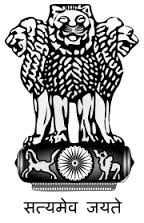 SUPERINTENDING ENGINEERCBMC M-33 PUBLIC WORKS DEPARTMENT(GNCTD) DTU CAMPUS, BAWANA ROAD DELHI-110 042Ph:  27871033, 27871034 FAX : 27871035 E-MAIL: sepwddelhim33@gmail.com----------------------------------------------------------------------------------------------------------------------------------------------------------Ph:  27871033, 27871034 FAX : 27871035 E-MAIL: sepwddelhim33@gmail.com----------------------------------------------------------------------------------------------------------------------------------------------------------Ph:  27871033, 27871034 FAX : 27871035 E-MAIL: sepwddelhim33@gmail.com----------------------------------------------------------------------------------------------------------------------------------------------------------